Ada Countess of Lovelace: The first computer programmer 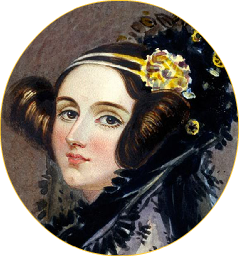 